1	IntroductionBy means of this Circular Letter, I wish to announce that meetings of ITU-R Working Parties 7B, 7C and 7D will take place in Geneva, Switzerland, on the dates indicated in the table below:The meeting arrangements have been made in agreement with the Study Group 7 Management Team.2	Programme of the meetings of Working PartiesDraft agendas for the Working Parties meetings are contained in Annex 1. The status of texts assigned to the Working Parties can be found on: www.itu.int/md/R19-SG07-C-0001/en The Working Parties will conduct their work in English.The working hours of the Working Parties meetings will be from 0900 to 1700 hours (Geneva time), a more precise time schedule will be included in the ADM documents of the meetings.3	ContributionsContributions in response to the work of Working Parties 7B, 7C and 7D are invited. These will be processed according to the provisions laid down in Resolution ITU-R 1-8.The deadline for reception of contributions not requiring translation* (including Revisions, Addenda and Corrigenda to contributions) is seven calendar days (1600 hours UTC) prior to the start of the meeting. The deadlines for reception of contributions for these meetings are specified in the table above. Submissions received later than these deadlines cannot be accepted. Resolution ITU-R 1-8 provides that contributions which are not available to participants at the opening of the meeting cannot be considered.Members are encouraged to submit their contributions as early as possible and possibly include a contact name and email address to facilitate the discussion (cf. § A2.2.4.4 of Resolution ITU-R 1-8).Participants are requested to submit contributions by electronic mail to: rsg7@itu.intA copy of each contribution should also be sent to the Chairman and Vice-Chairman of the relevant Working Party and to the Chairman and Vice-Chairmen of Study Group 7. The pertinent addresses can be found on: www.itu.int/go/rwp7b/chwww.itu.int/go/rwp7c/chwww.itu.int/go/rwp7d/chwww.itu.int/go/rsg7/ch4	DocumentsContributions will be posted “as received” within one working day on the Working Party webpage established for this purpose. The official versions will be posted on http://www.itu.int/ITU-R/go/rsg7/en (see “contributions” of the relevant Working Party) within 3 working days.5	Participation/Visa requirements/Accommodation/Registration for the eventRegistration to this event is mandatory and will be carried out exclusively on-line via Designated Focal Points (DFPs) for ITU-R event registration. Participants must first complete an online registration form and submit their registration request for approval by the corresponding focal point. Participants would require an ITU account for this purpose.While registering for the event, please duly take into consideration the information related to the current sanitary measures, as indicated on the ITU COVID-19 free website.Participants are strongly encouraged to register early and to indicate if they intend to attend the meeting in person or remotely (see Annex 2) and are further encouraged to consult the safety and security information which is regularly updated before making travel arrangements should they choose to attend the event in person. The list of ITU-R DFPs (TIES protected) as well as detailed information on this event registration system, visa support requirements, hotel accommodation, etc. can be found at:www.itu.int/en/ITU-R/information/eventsPlease note that for meetings in Geneva, visa support must be requested during the 
online registration process and may take up to 21 days. Please see www.itu.int/en/ITU-R/information/events/Pages/visa.aspx for further information.6	Connecting to the meeting sessions for remote participationAccess to meeting sessions is restricted to event registered participants only. Delegates wishing to connect to the meeting remotely can access the Working Party meeting sessions from the webpage for remote participation:www.itu.int/en/events/Pages/Virtual-Sessions.aspxThese virtual meeting session connections will become available 30 minutes before the starting time of each session.Delegates wishing to troubleshoot remote participation connectivity issues can do so during the 30-minute period prior to the start of the first session of each day. It is highly recommended to verify the connections, particularly for those delegates who intend to actively participate in the discussions.Some meeting rooms may not allow for the audio of the remote participation platform to be integrated with the room audio system. In these meeting rooms, the in-person participants would be required to connect to the remote participation platform. Therefore, the in-person participants are required to bring a good quality wired headset with integrated microphone to the meeting sessions for use in such meeting rooms. The use of wireless headsets is strongly discouraged.7	WebcastFor those interested in following the proceedings of ITU-R meetings remotely, an audio webcast of the Working Party plenary sessions will be provided through the ITU Internet Broadcasting Service (IBS). Participants do not need to register for the meeting to use the webcast facility, however TIES access is required.8	Conversion to a virtual meeting if COVID-19 related sanitary conditions substantially worsenShould COVID-19 related sanitary conditions worsen, the meeting organizers will inform all participants of a possible conversion of the meeting to a virtual one in due course via an addendum to this Circular Letter.For further questions relating to this Circular Letter, please contact, Mr Vadim Nozdrin, SG 7 Counsellor, at vadim.nozdrin@itu.int.Mario Maniewicz
DirectorAnnexes: 2Annex 1

Draft agenda for the meetings of Working Parties 7B, 7C and 7D(Geneva, 3-11 October 2023)1	Opening2	Approval of the agenda3	Chairman’s progress Report4	Status of Questions assigned to the Working Party and related work5	Work programme for the meeting6	Introduction of input documents7	Establishment of working groups and assignment of documents8	Preparation of output documents9	Discussion of the future work plan10	Next meetings11	Any other businessAnnex 2

Information on registration for participants in ITU-R eventsPlease ensure that the box “Remote” is ticked during the registration process, if attending remotely. If the box is not ticked, physical participation will be assumed.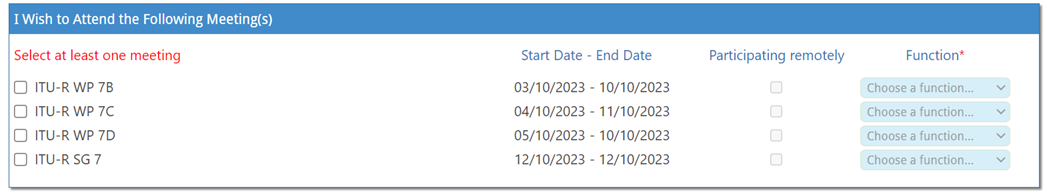 ______________Radiocommunication Bureau (BR)Radiocommunication Bureau (BR)Radiocommunication Bureau (BR)Circular Letter7/LCCE/84Circular Letter7/LCCE/8427 April 2023To Administrations of Member States of the ITU, Radiocommunication Sector Members,
ITU-R Associates participating in the work of Radiocommunication Study Group 7 and ITU AcademiaTo Administrations of Member States of the ITU, Radiocommunication Sector Members,
ITU-R Associates participating in the work of Radiocommunication Study Group 7 and ITU AcademiaTo Administrations of Member States of the ITU, Radiocommunication Sector Members,
ITU-R Associates participating in the work of Radiocommunication Study Group 7 and ITU AcademiaSubject:Meetings of Working Parties 7B, 7C and 7D (Geneva, 3-11 October 2023)–	Working Party 7B: Space radiocommunication applications–	Working Party 7C: Remote sensing systems–	Working Party 7D: Radio astronomyMeetings of Working Parties 7B, 7C and 7D (Geneva, 3-11 October 2023)–	Working Party 7B: Space radiocommunication applications–	Working Party 7C: Remote sensing systems–	Working Party 7D: Radio astronomyMeetings of Working Parties 7B, 7C and 7D (Geneva, 3-11 October 2023)–	Working Party 7B: Space radiocommunication applications–	Working Party 7C: Remote sensing systems–	Working Party 7D: Radio astronomyMeetings of Working Parties 7B, 7C and 7D (Geneva, 3-11 October 2023)–	Working Party 7B: Space radiocommunication applications–	Working Party 7C: Remote sensing systems–	Working Party 7D: Radio astronomyMeetings of Working Parties 7B, 7C and 7D (Geneva, 3-11 October 2023)–	Working Party 7B: Space radiocommunication applications–	Working Party 7C: Remote sensing systems–	Working Party 7D: Radio astronomyMeetings of Working Parties 7B, 7C and 7D (Geneva, 3-11 October 2023)–	Working Party 7B: Space radiocommunication applications–	Working Party 7C: Remote sensing systems–	Working Party 7D: Radio astronomyGroupsMeeting datesDeadline for contributions
1600 hours UTCOpening session
(Geneva time)Working Party 7B3-10 October 202326 September 2023Tuesday, 3 October 2023
at 0930 hoursWorking Party 7C4-11 October 202327 September 2023Wednesday, 4 October 2023
at 1045 hoursWorking Party 7D5-11 October 202328 September 2023Thursday, 5 October 2023
at 1045 hoursCatherine SHAM
Chairman, WP 7BMarkus DREIS
Chairman, WP 7CAnastasios TZIOUMIS
Chairman, WP 7D